MATEMÁTICAS 2º ESO: (DEL 16 DE MARZO AL 23 DE MARZO)INSTRUCCIONES:VAMOS A SEGUIR DESARROLLANDO EL TEMA DE FUNCIONES YA QUE ES UN TEMA QUE DIMOS EL AÑO PASADO Y ES MUY PARECIDO.ENTRAR EN EDIXGAL EN LA ASIGNATURA DE MATEMÁTICAS.TENÉIS TODAS LAS EXPLICACIONES ANTES DE LOS EJERCICIOS, SE DEBEN LEER PRIMERO Y DESPUÉS HACER LAS ACTIVIDADES.HAY DOS TIPOS DE ACTIVIDADES:ACTIVIDADES INTERACTIVAS (SE REALIZAN DIRECTAMENTE EN LA APLICACIÓN)ACTIVIDADES PARA REALIZAR EN EL CUADERNO (SE REVISARÁN CUANDO SE RETOMEN LAS CLASES) (NO ES NECESARIO COPIAR LOS ENUNCIADOS)LAS ACTIVIDADES HAY QUE REALIZARLAS EL DÍA PROPUESTO EN LA PROGRAMACIÓN.NO SE PUEDE USAR CALCULADORA (HAY QUE REALIZAR TODAS LAS OPERACIONES EN LA LIBRETA)NO OLVIDARSE DE DARLE AL AVIÓN PARA ENTREGAR LA TAREA.CUALQUIER DUDA OS DE JO MI CORREO: andreshayabrente@gmail.com o TAMBIÉN PODÉIS UTILIZAR LA OPCIÓN DE MENSAJERÍA DE LA PLATAFORMA EDIXGAL.PROGRAMACIÓN:TEMA 7: FUNCIONES (EDIXGAL)LUNES 16 DE MARZO:  APARTADOS: QUÉ SON LAS FUNCIONES  Y FORMAS DE REPRESENTACIÓN DE FUNCIONES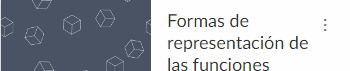 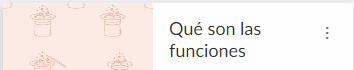 MARTES 17 DE MARZO: APARTADOS: CARACTERÍSTICAS Y ANÁLISIS DE FUNCIONES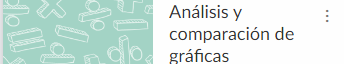 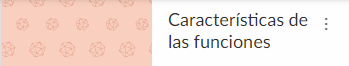 MIÉRCOLES 18 DE MARZO: APARTADOS: FUNCIONES LINEALES Y REPRESENTACIÓN: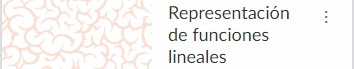 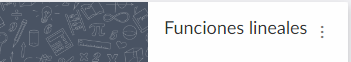 LUNES 23 DE MARZO: APARTADOS: OBTENCIÓN DE LA ECUACIÓN Y  AL CIERRE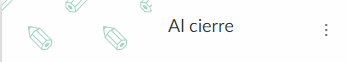 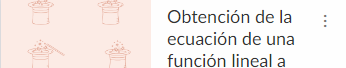 EL LUNES OS INDICARÉ LAS TAREAS PARA LA SIGUIENTE SEMANA. SUERTE!!!